“Supporting children, young people and their families through bereavement, loss and separation.”Contact InformationAvailabilityDuring which hours are you available for volunteer assignments?InterestsTell us in which areas you are interested in volunteeringEqual Opportunities
Do you consider yourself to have a disability? If yes please give details and details of any adaptions we need to make to accommodate you. Special Skills or QualificationsSummarize special skills and qualifications you have acquired from employment, previous volunteer work, or through other activities, including hobbies or sports.Previous Volunteer ExperienceSummarize your previous volunteer experience. Please tell us who and how long you volunteered for? Person to Notify in Case of EmergencyPerson give the names of 2 referees (not relatives) we can contact for a referenceAgreement and SignatureBy submitting this application, I affirm that the facts set forth in it are true and complete. I understand that if I am accepted as a volunteer, any false statements, omissions, or other misrepresentations made by me on this application may result in my immediate dismissal.Our PolicyIt is the policy of Youthlife to provide equal opportunities without regard to race, color, religion, national origin, gender, sexual preference, age, or disability.Our recruitment process for volunteers working with children/young people involves undertaking a record check via ACCESS NI and we need your consent to do this.
Do we have your consent (please circle): YES     NO     Thank you for completing this application form and for your interest in volunteering with us.

Youthlife | 23 Bishop Street | Derry | BT48 6PR
info@youthlife.org | www.youthlife.org Volunteer Application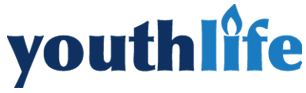 NameAddressAddressHome PhoneWork PhoneE-Mail AddressDate of BirthMonTueWedThurFriSatSunMorningAfternoonEveningAdministrationCounsellingEventsEducation/TrainingYouth Health CaféNewsletter productionFundraisingVolunteer coordinationNameStreet AddressAddressHome PhoneWork PhoneE-Mail AddressNameStreet AddressAddressHome PhoneWork PhoneE-Mail AddressHow do you know this personName (printed)SignatureDate